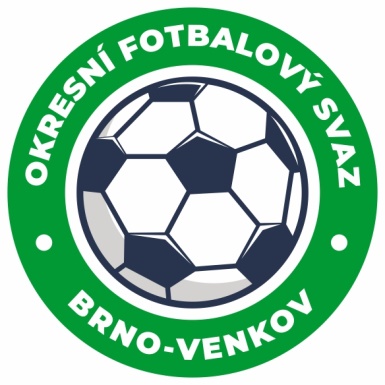 ZÁPIS č. 14 z jednání KOMISE ROZHODČÍCH OFS BRNO-VENKOV                      konané dne 12.6.2020Přítomni: Ladislav Kundelius, Simon Vejtasa, Robert Rodina, Antonín KřížMísto konání: Fotbalové hřiště SK Měnín1. Došlá poštaZápis STKKomuniké ze zasedání VV2. Rozhodnutí a průběh jednání KR	 Před zasedáním KR proběhlo přátelské utkání mezi rozhodčími OFS Brno-venkov a MěFS Brno. KR děkuje všem zástupcům OFS Brno-venkov za účast.KR diskutovala nad termínem a formou letního semináře R a DFA a rozhodla, že letní seminář bude povinný pouze pro rozhodčí mladší 30 let (včetně) a pro ty rozhodčí, kteří neabsolvovali zimní seminář R a DFA konaný v Ořechově, ani náhradní seminář v zasedací místnosti OFS Brno-venkov. Pro ostatní rozhodčí bude účast dobrovolná. Termín semináře byl stanoven na 2.srpna 2020. První, praktická část semináře, se uskuteční na fotbalovém hřišti FC Svratka Brno (ulice Fanderlíkova), teoretická část následně v restauraci Kometa Pub MIKI na Makovského náměstí (vzdáleno cca 600m). Přesný čas a program semináře bude upřesněn. Všem rozhodčím bude emailem zaslána pozvánka. KR akceptuje žádost R Libora Ondráčka (dříve OFS Blansko) o zařazení na listinu R OFS Brno-venkov.KR se zabývala případnými adepty pro postup do soutěží JmKFS.KR připomíná, že veškeré delegace k utkáním v přípravném období musí schválit komise rozhodčích.3. Závěr.Jednání KR bylo ukončeno ve 20,30 hod.Příští zasedání KR se uskuteční v úterý 14.7. od 16:00 v hale Morenda, ulice Vídeňská 9, Brno.V Měníně dne 12.06.2020                                                                                                      Zapsal:                                                   				      Ověřil:               Simon Vejtasa		                                                        Ladislav Kundelius  místopředseda KR OFS Brno-venkov           	                                   předseda KR OFS Brno-venkov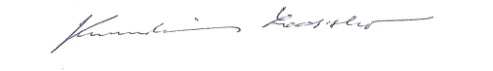 